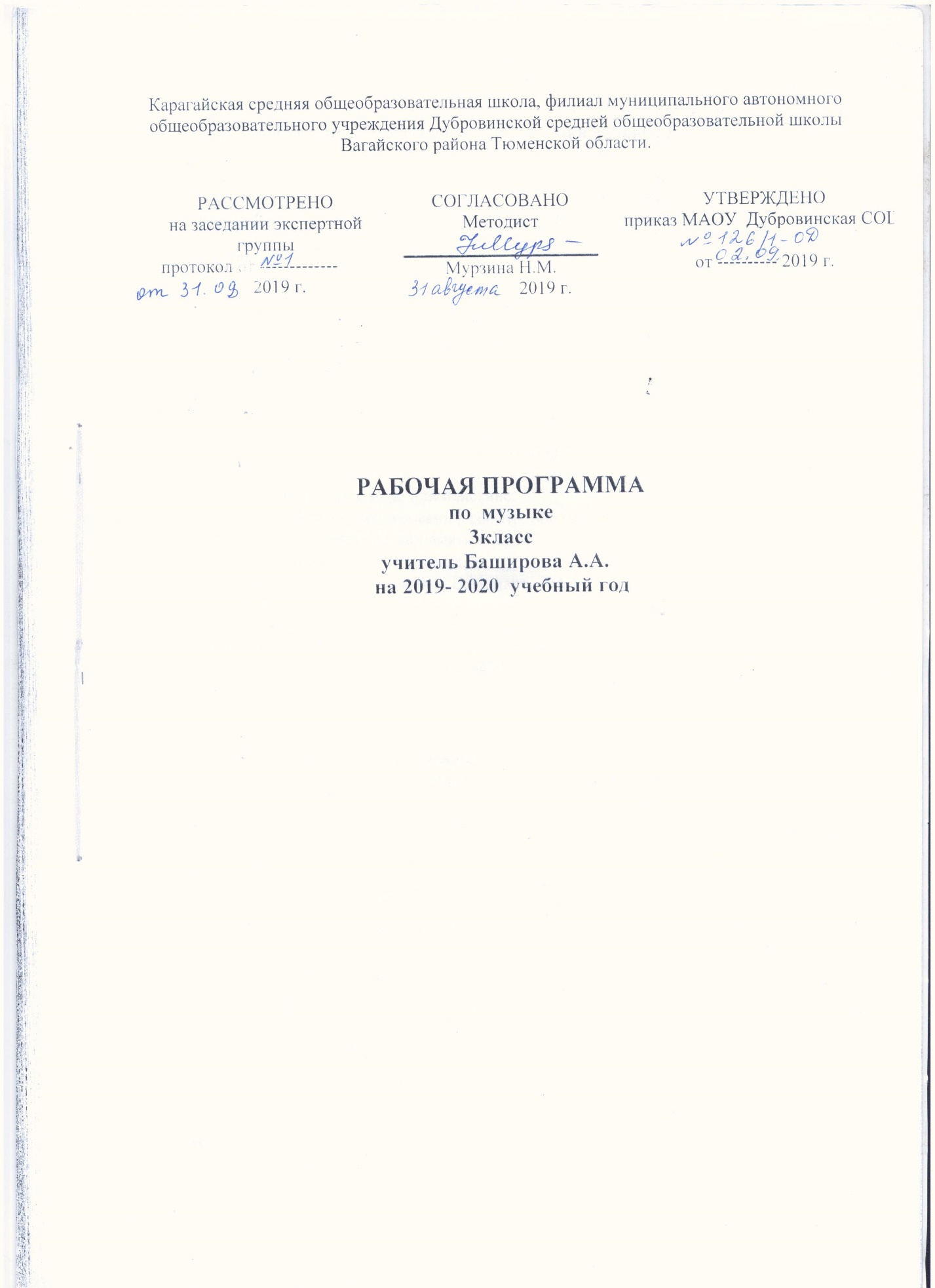 Планируемые результаты освоения учебного предмета, курса.Предметными результатами изучения музыки являются: - устойчивый интерес к музыке и различным видам (или какому-либо виду) музыкально-творческой деятельности;- общее понятие о значении музыки в жизни человека, знание основных закономерностей музыкального искусства, общее представление о музыкальной картине мира;- элементарные умения и навыки в различных видах учебно-творческой деятельности.Обучающийся научится:демонстрировать знания о различных видах музыки, певческих голосах, музыкальных инструментах, составах оркестров;проявлять  личностно-окрашенное эмоционально-образное восприятие музыки, увлеченность музыкальными занятиями и музыкально-творческой деятельностьювыражать  понимание интонационно-образной природы музыкального искусства, взаимосвязи выразительности и изобразительности в музыке, многозначности музыкальной речи в ситуации сравнения произведений разных видов искусств;эмоционально откликаться на музыкальное произведение и выразить свое впечатление в пении, игре или пластике;показать определенный уровень развития образного и ассоциативного мышления и воображения, музыкальной памяти и слуха, певческого голоса;знать имена выдающихся зарубежных и отечественных композиторов(П.Чайковский, В.Моцарт, А.Бородин, Н.Римский- Корсаков, М.Глинка);уметь соотносить простые образы народной и профессиональной музыки.Обучающийся получит возможность научиться: знание музыкальных инструментов, входящих в группы струнных смычковых и деревянных инструментов;умение исполнять более сложные длительности и ритмические рисунки и несложные элементы двухголосия;определять, оценивать, соотносить содержание, образную сферу и музыкальный язык народного и профессионального музыкального творчества разных стран мира;использовать систему графических знаков для ориентации в нотном письме при пении  простейших мелодий;Личностными результатами изучения курса «Музыка» в 3-м классе является формирование следующих умений: - наличие широкой мотивационной основы учебной деятельности, включающей социальные, учебно- познавательные и внешние мотивы;- ориентация на понимание причин успеха в учебной деятельности;- наличие учебно- познавательного интереса к новому учебному материалу и способам решения новой частной задачи;- наличие основы гражданской идентичности личности в форме осознания «я» как гражданина России, чувства сопричастности и гордости за свою Родину, народ и историю, осознание ответственности человека за общее благополучие;- наличие основы ориентации в нравственном содержании и смысле поступков как собственных. Так и окружающих людей;- наличие эмпатии как понимания чувств других людей и сопереживания им;- выражение чувства прекрасного и эстетических чувств на основе знакомства  с произведениями мировой и отечественной музыкальной культуры;- позитивная самооценка своих музыкально- творческих способностей.В области регулятивных УУД обучающийся научится:- умение строить речевые высказывания в устной и письменной форме ( в соответствии с требованиями учебника для 3-го класса)- умение ориентироваться на разнообразие способов решения смысловых и художественно-творческих задач;- умение использовать знаково-символические средства, представленные в нотных примерах учебника.В области познавательных УУД обучающийся научится:- осуществление поиска необходимой информации для выполнения учебных заданий с использованием учебника для 3-го класса;- умение проводить простые аналогии и сравнения между музыкальными произведениями, а также произведениями музыки, литературы и изобразительного искусства по заданным в учебнике критериям;-осуществление простых обобщений  между отдельными произведениями искусства на основе выявления сущностной связи;- осуществление элементов синтеза как составление целого.В области коммуникативных УУД обучающийся научится:- наличие стремления находить продуктивное сотрудничество со сверстниками при решении музыкально- творческих задач;- участие в музыкальной жизни класса (школы, города).Содержание учебного предмета, курса.«Музыка – искусство интонируемого смысла»Содержание программы 3 класса позволяет погрузить обучающихся в специфику музыкального искусства и является узловым в осознании его закономерностей. Музыка, как звучащее искусство, воспринимается как «искусство интонируемого смысла».Благодаря методу «забегания вперед и возвращения к пройденному» обучающиеся уже встречались в 1–2 классах с музыкой песенного, танцевального и маршевого характера. В 3 классе они осознают, что эти качества музыки весьма важны и играют в ней большую роль. Часто музыка бывает пронизана песенной мелодичностью, но не предназначена для пения. Или музыка охвачена танцевальными ритмами, но не создана для того, чтобы под нее танцевать. Маршевость, хотя и насыщена маршевыми ритмами, но не обязательно предназначена для марширования. Эти свойства музыки делают ее доступной и понятной для любого слушателя.Узловой темой 3-го года обучения является тема «Интонация». Она рассматривается в двух музыковедческих смыслах: в широком смысле – как воплощение художественного образа в музыкальных звуках; в узком смысле – как мелодический оборот, наименьшая часть мелодии, имеющая выразительное значение.К 3 классу обучающиеся уже осознали, что мелодия – «душа музыки», а мелодичность всегда связана прежде всего с песенностью, с пением, с интонацией человеческого голоса, с интонированием. Интонационная природа мелодии свидетельствует о песенном происхождении музыки, а сама мелодия связана с речевым и вокальным интонированием. Это позволяет воспринимать мелодию как интонационное содержание музыки. Реализация принципа сходства и различия позволяет обучающимся сравнивать разговорную и музыкальную речь, рассматривать наличие в музыке зерна-интонации, постигать особенности и взаимосвязи выразительных и изобразительных интонаций.Если музыка – «искусство интонируемого смысла», значит, она находится в постоянном движении. Музыковедческая проблема развития музыки освещается в 3 классе на основе принципов повтора и контраста. На том, что музыка располагает множеством элементов музыкальной речи, которые по аналогии с разговорной речью делят ее на предложения, эпизоды, периоды, части и пр. – пауза, цезура, фермата, долгий звук, движение мелодии вверх или вниз, тоника и т. д.Данная проблема рассматривается с точки зрения исполнительского развития и развития, заключенного в самой музыке. Опираясь на понимание «зерна-интонации», обучающиеся могут проследить за развитием мелодии, заложенном в произведении. Например, с помощью симфонической сказки С. Прокофьева «Петя и волк». Герои сказки, с темами которых школьники познакомились во 2 классе, вступают во взаимодействие. Знакомые интонации видоизменяются, развиваются, поскольку на протяжении всей сказки с героями происходят разные события.Развитие музыки непременно требует особой ее организации, оформления, формы. Это следующая узловая музыковедческая проблема, которая нашла свое отражение в содержании программы 3 класса в смысле конструкции музыкальных произведений. Построение (формы) музыки представлены в программе одночастными, двухчастными и трехчастными произведениями; музыкой, написанной в форме рондо и вариаций. При этом в качестве важнейших средств построения музыки рассматриваются простое и измененное (варьированное) повторение и контраст.Все эти музыковедческие проблемы раскрываются перед обучающимися в простой и доступной форме – с помощью включенных в программу музыкальных произведений для разных видов музыкально-творческой деятельности. Так, программа содержит произведения отечественных и зарубежных композиторов-классиков: А. Аренского, А. Алябьева, М.И. Глинки, А. Лядова, Н.А. Римского-Корсакова, М.П. Мусоргского, А.П. Бородина, П.И. Чайковского, С.С. Прокофьева, И. Стравинского, Р. Щедрина, И.С. Баха, Людвига ван Бетховена, В.А. Моцарта, К. Дебюсси, Ж. Бизе, Э. Грига, Ф. Шопена, Ф. Шуберта. А также народные Арсеева, С. песни и песни композиторов: А. Александрова, А. Аренского, И. Баневича, С. Бодренкова, Р. Бойко, Я. Дубравина, И. Дунаевского, Д. Кабалевского, М.М. Калининой, В. Калинникова, Е. Крылатова, Н. Метлова, М. Соснина, Г. Струве, Л. Хафизовой, татарские композиторы Минкова, Славкина, С. Ислам Сафин, Салих Сайдашев.Часть 1. «Песня, танец, марш перерастают в песенность, танцевальность, маршевость»Темы: Открываем для себя новые качества музыки. Мелодичность – значит песенность? Танцевальность бывает не только в танцах. Где слышится маршевость? Встречи с песенно-танцевальной и песенно-маршевой музыкой.Смысловое содержание тем:Идея четверти: осознание песенности, танцевальности, маршевости как важных, содержательно значимых качеств музыки.Песенные мелодии и песенные образы. Песенность в вокальной и инструментальной музыке. Вокализ. Танцевальные песни, отражение танцевальности в вокальной и инструментальной музыке. Песни маршевого характера. Маршевость в произведениях отечественных и зарубежных композиторов. Содержательные особенности песенно-танцевальной и песенно-маршевой музыки.Характеристика деятельности обучающихся:- Различать песенность, танцевальность и маршевость в музыке.- Анализировать жанрово-стилевые особенности музыкальных произведений и сравнивать их специфические особенности.- Передавать эмоциональные состояния в различных видах музыкально-творческой деятельности (пение, игра на элементарных музыкальных инструментах, пр.). пластические движения, инсценирование песен, драматизация и- Узнавать и определять различные составы оркестров (симфонический, духовой, народных инструментов).- Создавать музыкальные композиции в различных видах исполнительской деятельностиЧасть2.«Интонация»Темы: Сравниваем разговорную и музыкальную речь. Зерно-интонация в музыке. Как связаны между собой выразительные и изобразительные интонации?Смысловое содержание тем:Идея четверти: осознание музыки как звучащего, интонационно осмысленного вида искусства.Сопоставление разговорной и музыкальной речи. Общие черты: понижение и повышение интонации, усиление и ослабление звучания, акценты и паузы, знаки препинания, фразы, устремление к  кульминации. Различия: возможность точной записи по высоте и по длительности музыкальной речи; отсутствие этого в разговорной речи, введение условных знаков для обозначения высоты интонации и длительности ее звучания. Мелодия – интонационно осмысленное музыкальное построение. Интонационная выразительность исполнения: точное и сознательное выполнение пауз, выделение наиболее важных слов и слогов во фразе, наиболее важных звуков в мелодии, движение к кульминации, деление на фразы и пр. Зерно-интонация как отражение «зародыша» всех элементов музыкальной речи. Выразительные и изобразительные интонации, их неразрывное единство. Интонация – основа музыкиХарактеристика деятельности обучающихся:- Импровизировать на заданную и свободную темы.- Исследовать интонационно-образную природу музыкального искусства.- Сравнивать музыкальные и речевые интонации, определять их сходство и различия.- Выявлять различные по смыслу музыкальные интонации.- Осознавать жизненную основу музыкальных интонаций.- Анализировать и соотносить выразительные и изобразительные интонации, свойства музыки в их взаимосвязи и взаимодействии.- Исполнять и инсценировать совместно с одноклассниками песни, танцы, фрагменты из произведений музыкально-театральных жанров.- Воспроизводить мелодии с ориентацией на нотную запись.Часть 3.«Развитие музыки»Темы: Почему развивается музыка? Какие средства музыкальной выразительности помогают развиваться музыке? Что такое исполнительское развитие? Развитие, заложенное в самой музыке. Что нового мы услышим в музыкальной сказке «Петя и волк».Смысловое содержание тем:Идея четверти: осознание движения как постоянного состояния музыки, которая развивается во времени.Интонационное развитие музыки как отражение постоянных изменений в окружающей жизни, в чувствах, настроении, мыслях человека. Средства музыкальной выразительности и их роль в развитии музыки. Исполнительское развитие, характерное в основном для куплетной формы. Развитие, заложенное в самой музыке – динамическое, ладовое, темповое, тембровое, фактурноеХарактеристика деятельности обучающихся:- Распознавать и оценивать выразительность музыкальной речи, ее смысл.- Наблюдать за процессом и результатом музыкального развития на основе сходства и различия интонаций, тем, образов.- Сравнивать процесс и результат музыкального развития в произведениях разных форм и жанров. - Распознавать и объяснять разные виды развития музыкальных произведений.- Участвовать в совместной деятельности при воплощении различных музыкальных образов.- Воплощать в исполнении (в пении, игре на элементарных музыкальных инструментах, музыкально-пластическом движении) эмоциональное восприятие их развитие различных музыкальных образов и Часть 4.«Построение (формы) музыки»Темы: Почему музыкальные произведения бывают одночастными? Когда музыкальные произведения имеют две или три части? Рондо – интересная музыкальная форма. Как строятся вариации? О важнейших средствах построения музыки.Смысловое содержание тем:Идея четверти: осознание музыкальной формы как структуры, композиционного строения музыкального произведения.Организация музыкального произведения. Деление на большие и маленькие части с помощью различных элементов музыкальной речи (пауза, цезура, фермата, долгий звук, движение мелодии вверх или вниз, тоника и пр.). Структурные элементы музыкального произведения: мотив, фраза, предложение, период. Содержательно-образные основы построения  музыки. Зависимость смены частей в произведениях от изменения характера музыки.  Одночастная, двухчастная, трехчастная формы музыки. Форма рондо и форма вариаций. Повтор и контраст как важнейшие средства построения музыки.Характеристика деятельности обучающихся:- Соотносить художественно-образное содержание музыкального произведения с формой его воплощения в процессе коллективного музицирования. - Выражать собственные чувства и эмоции как отклик на услышанное музыкальное произведение.- Перечислять простые музыкальные формы.- Распознавать художественный замысел различных форм (построений) музыки (одночастные, двух- и трехчастные, вариации, рондо и др.).- Сравнивать музыкальные формы по принципу сходства и различия. - Исследовать и определять форму построения музыкального произведения.- Сольмизировать и сольфеджировать мелодии.- Участвовать в хоровом исполнении гимна Российской ФедерацииЧасть 1. «Песня, танец и марш перерастают в песенность, танцевальность и маршевость»Формирование личностных уудПередавать эмоциональные состояния в различных видах музыкально-творческой деятельности (пение, игра на детских элементарных музыкальных инструментах, пластические движения и пр.).Формирование познавательных УУДРазличать песенность, танцевальность и маршевость в музыке.Анализировать жанрово-стилевые особенности музыкальных произведений и сравнивать их специфические особенности.Узнавать и определять различные составы оркестров (симфонический, духовой, народных инструментов).Формирование коммуникативных УУДСоздавать музыкальные образы в разных видах коллективной исполнительской деятельности.Часть 2. «Интонация» Формирование личностных УУДАнализировать и соотносить выразительные и изобразительные интонации, свойства музыки в их взаимосвязи и взаимодействии.Импровизировать на заданную и свободную тему.Формирование познавательных УУДСравнивать музыкальные и речевые интонации, определять их сходство и различия.Выявлять различные по смыслу музыкальные интонации.Осознавать жизненную основу музыкальных интонаций.Воспроизводить мелодии с ориентацией на нотную запись.Формирование коммуникативных УУДИсполнять, инсценировать совместно с одноклассниками песни, танцы, фрагменты из произведений музыкально-театральных жанров.Часть 3.«Развитие музыки»Формирование личностных УУДПроявлять интерес к  процессу и результатам музыкального развития на основе сходства и различия интонаций, тем, образов.Воплощать в исполнении (в пении, игре на элементарных музыкальных инструментах, музыкально-пластическом движении) эмоциональное восприятие различных музыкальных образов и их развитие.Формирование познавательных УУДРаспознавать и оценивать выразительность музыкальной речи, ее смысл.Сравнивать процесс и результат музыкального развития в произведениях разных форм и жанров.Распознавать и объяснять разные виды развития музыкальных произведений.Формирование коммуникативных УУДУчаствовать в совместной деятельности при воплощении различных музыкальных образов.Часть 4. «Построение (формы) музыки»Формирование личностных УУДВыражать собственные чувства и эмоции как  отклик на услышанное музыкальное произведение.Формирование познавательных УУДПеречислять простые музыкальные формы.Распознавать художественный замысел различных форм (построений) музыки (одночастные, двух- и трехчастные, вариации, рондо и др.).Исследовать и определять форму (построения) музыкального произведения.Сравнивать музыкальные формы по принципу сходства и различия. Сольмизировать и сольфеджироватьмелодии.Формирование коммуникативных УУДСоотносить художественно-образное содержание музыкального произведения с формой его воплощения в процессе коллективного музицирования.Тематическое планирование с указанием количества часов, отводимых на освоение каждой темы.№ТемаСодержание курсаПланируемые результатыПланируемые результаты№ТемаСодержание курсаПредметныеМетапредметные и личностные  (УУД)1Песня, танец, марш перерастают в песенность, танцевальность, маршевость(9 часов)Песенные мелодии и песенные образы. Песенность в вокальной и инструментальной музыке. Вокализ. Танцевальные песни, отражение танцевальности в вокальной и инструментальной музыке. Песни маршевого характера. Маршевость в произведениях отечественных и зарубежных композиторов. Содержательные особенности песенно-танцевальной и песенно-маршевой музыки.Обучающиеся научатся:-различать песенность, танцевальность и маршевость в музыке;-анализировать жанрово-стилевые особенности музыкальных произведений и сравнивать их специфические особенности;-передавать эмоциональные состояния в различных видах музыкально-творческой деятельности (пение, игра на элементарных музыкальных инструментах, пластические движения, инсценирование песен, пр.); драматизация и- узнавать и определять различные составы оркестров (симфонический, духовой, народных инструментов);Обучающиеся получат возможность научиться: -создавать музыкальные композиции в различных видах исполнительской деятельностиЛичностные:-передавать эмоциональные состояния в различных видах музыкально-творческой деятельности (пение, игра на детских элементарных музыкальных инструментах, пластические движения и пр.). Регулятивные:- принимать и сохранять учебную задачу;- учитывать выделенные учителем ориентиры действияПознавательные:-добывать новые знания, извлекать информацию, представленную в разных формах;-ориентироваться в своей системе знаний: самостоятельно предполагать, какая информация нужна для решения учебной задачи.Коммуникативные:-создаёт музыкальные образы в разных видах коллективной исполнительской деятельности;2.Интонация(7 часов)Сопоставление разговорной и музыкальной речи. Общие черты: понижение и повышение интонации, усиление и ослабление звучания, акценты и паузы, знаки препинания, фразы, устремление к  кульминации. Различия: возможность точной записи по высоте и по длительности музыкальной речи; отсутствие этого в разговорной речи, введение условных знаков для обозначения высоты интонации и длительности ее звучания.построение. Интонационная выразительность исполнения: точное и сознательное выполнение пауз, выделение наиболее важных слов и слогов во фразе, наиболее важных звуков в мелодии, движение к кульминации, деление на фразы и пр. Обучающиеся научатся: -исследовать интонационно-образную природу музыкального искусства;-сравнивать музыкальные и речевые интонации, определять их сходство и различия;-выявлять различные по смыслу музыкальные интонации;-анализировать и соотносить выразительные и изобразительные интонации, свойства музыки в их взаимосвязи и взаимодействии;-исполнять и инсценировать совместно с одноклассниками песни, танцы, фрагменты из произведений музыкально-театральных жанров;Обучающиеся получат возможность научиться: .импровизировать на заданную и свободную темы;Личностные:-проявляет интерес к  процессу и результатам музыкального развития на основе сходства и различия интонаций, тем, образов.Регулятивные: - принимать и сохранять учебную задачу;- учитывать выделенные учителем ориентиры действия ;Познавательные:-  строить сообщения в устной форме;- анализировать изучаемые объекты с выделением существенных   и   несущественных признаков;- проводить сравнение классификацию изученных объектов по самостоятельно выделенным основаниям Коммуникативные:- выбирать адекватные речевые средства в диалоге с учителем, одноклассниками;- воспринимать другое мнение и позицию3.Развитие музыки(10 часов)Интонационное развитие музыки как отражение постоянных изменений в окружающей жизни, в чувствах, настроении, мыслях человека. Средства музыкальной выразительности и их роль в развитии музыки. Исполнительское развитие, характерное в основном для куплетной формы. Развитие, заложенное в самой музыке – динамическое, ладовое, темповое, тембровое, фактурноеОбучающиеся научатся: -распознавать и оценивать выразительность музыкальной речи, ее смысл;-наблюдать за процессом и результатом музыкального развития на основе сходства и различия интонаций, тем, образов;-сравнивать процесс и результат музыкального развития в произведениях разных форм и жанров; -распознавать и объяснять разные виды развития музыкальных произведений;Обучающиеся получат возможность научиться: - участвовать в совместной деятельности при воплощении различных музыкальных образов;- воплощать в исполнении (в пении, игре на элементарных музыкальных инструментах, музыкально-пластическом движении) эмоциональное восприятие их развитие различных музыкальных образов и Личностные:-передавать эмоциональные состояния в различных видах музыкально-творческой деятельности (пение, игра на детских элементарных музыкальных инструментах, пластические движения и пр.). Регулятивные:- принимать и сохранять учебную задачу;- учитывать выделенные учителем ориентиры действияПознавательные:-добывать новые знания, извлекать информацию, представленную в разных формах;-ориентироваться в своей системе знаний: самостоятельно предполагать, какая информация нужна для решения учебной задачи;Коммуникативные:-создаёт музыкальные образы в разных видах коллективной исполнительской деятельности;4.Построение (формы) музыки (8 часов)Организация музыкального произведения. Деление на большие и маленькие части с помощью различных элементов музыкальной речи (пауза, цезура, фермата, долгий звук, движение мелодии вверх или вниз, тоника и пр.). Структурные элементы музыкального произведения: мотив, фраза, предложение, период. Содержательно-образные основы построения  музыки. Зависимость смены частей в произведениях от изменения характера музыки.  Одночастная, двухчастная, трехчастная формы музыки. Форма рондо и форма вариаций. Повтор и контраст как важнейшие средства построения музыки.Обучающиеся научатся: -соотносить художественно-образное содержание музыкального произведения с формой его воплощения в процессе коллективного музицирования;- выражать собственные чувства и эмоции как отклик на услышанное музыкальное произведение;- перечислять простые музыкальные формы.-распознавать художественный замысел различных форм (построений) музыки (одночастные, двух- и трехчастные, вариации, рондо и др.);-сравнивать музыкальные формы по принципу сходства и различия;-исследовать и определять форму построения музыкального произведения;Обучающиеся получат возможность научиться: -сольмизировать и сольфеджировать мелодии.Личностные:-выражатьсобственные чувства и эмоции как  отклик на услышанное музыкальное произведение;Регулятивные:- принимать и сохранять учебную задачу;- учитывать выделенные учителем ориентиры действия;Познавательные:-исследовать и определятьформу (построения) музыкального произведения;-анализировать изучаемые объекты с выделением существенных   и   несущественных признаков;Коммуникативные:-создаётмузыкальные образы в разных видах коллективной исполнительской деятельности;Итого 34 ч.№ п/п                                              Разделы Кол-во часов1Песня, танец, марш перерастают в песенность, танцевальность, маршевость9 часов2Интонация 7 часов3Развитие музыки10 часов4Построение (формы) музыки11 часовИтого:.